केन्द्रीय विद्यालय संगठन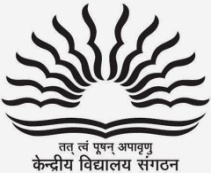 KendriyaVidyalayaSangathanवर्ष/Year 2020-21       पंजीकरण संख्या/REG. NO.                                                                                                                    क्रम सं./S.Noपंजीकरण के लिए कक्षा/Registration for class…………………………………......................     (कृपया 1- विद्यार्थी का पूरा नाम   Name of child in full (in Capital letters)…………………………………………पुरुष/स्त्री              Gender        M/F                                             दिन/Day                          मास/Month             वर्ष/ Year2- जन्म तिथि (अंको में)Date of Birth (in figures) शब्दो में/In words……………………………………………………….आयु 31-03-2020 तक                     वर्ष                    मास                             दिनAge as on 31.03.2020                        Years                      Months                                   Days3.बच्चे  का ब्लड ग्रुपBlood Group of the child छात्र की श्रेणी/ The category to which child belongs.सामान्य   अ.जा       अ.ज.जा.  ओबीसी        ईडब्लयूएस      बीपीएल     विकलांग         इकलौती पुत्री       Gen.       SC        ST         OBC           EWS             BPL       Disabled        SG Child5.  क्या अनुसूचित जाति/जनजाति/ओ बी सी से/आर्थिक रूप से कमजोर/बी पी एल/विकलांग/इकलोतीकन्यायदि हां तो प्रमाण-पत्र संलग्न करे।Whether the child belongs to (Gen./SC/ST/OBC/EWS/BPL/Disabled/S.G.) category? Please attach relevant certificate.6. माता-पिता का ब्योरा/ Details of Mother/ Father	माता/ Mother	                    पिता/Father(i)	नाम/ Name (in Capital letters)         ...........................................	…………………………..(ii)	राष्ट्रीयता/ Nationality		……………………………               …………………………(iii)	व्यवसाय/ Occupation		………………………………       …………………………………(iv)कार्यालय का नाम, पूरा पता व दूरभाष/ Name of Office and full addresswith Telephone numbers          ………………………………………………           ………………………………………………..          ………………………………………………         …………………………………………………. (v)	पूर्णआवासीय पता व दूरभाष (प्रमाण सहित)Full residential address withTelephone numbers(with proof)	…………………………………………………………………………………………(vi)	विद्यालय से दूरी/ Distance from KV …………………………………………………………..(vii)	स्थाईपता/Permanent Address.......................................................................................................................	……………………………………………………………………………………………………..(viii)	मूल वेतन/ Basic Pay ……………………………                        ………………………………..(ix)	31-3-2020-तक पिछले सात वर्ष के सेवा काल के दौरान स्थानांतरणों की संख्या No. Of transfers during last 7 years as on 31-03-2020 ……………………         ……………………………… (x)        अभिभावक की 	श्रेणी रक्षा/केन्द्रीय कर्मी/स्वायतशासी व अन्यCategory to which the Parent belong to    Defence/Central Govt. /Autonomous Body & others   ------------------------      ------------------------मैं एतद द्वारा यह प्रमाणित करता हूँ कि उपर्युक्त प्रविष्टियां मेरी जानकारी मे सत्य हैं।   I certify that the above entries are true to the best of my knowledge.अभिभावक के हस्ताक्षर/Signature of Parentतिथि/Date:  …………………                                                                      पूरा नाम/Full Name…………………...Note:   1.   आवेदक द्वारा निवास प्रमाण/साक्ष्य प्रस्तुत करना होगा/ Proof of residence shall have to be produced by all applicants.  2. अभिभावकों द्वारा दूरी संबंधी स्व:घोषणा को अभिवचन के रूप में लिया जा सकता है/ A self-declaration from the parent for distance may also be accepted by furnishing an 	undertaking to this effect.सेवा प्रमाण पत्र/SERVICE CERTIFICATE(केंद्र सरकार/Central Govt.)प्रमाणित किया जाता है कि श्री/श्रीमती-----------------------------------------कार्यालय/मंत्रालय मे कार्यरत हैंa।वे रक्षा सेवा/केन्द्रीय रिजर्व पुलिस बल/सीमा सुरक्षा बल/एन.एस.जी/एस.पी.जी./सी.आई.एस.एफ/केन्द्रीय सरकार स्वायित संस्था/सार्वजनिक क्षेत्र के उपक्रम के/कीकर्मचारी हैंSa जिनका पूर्ण/आंशिक वित्त पोषण केन्द्रीय सरकार द्वारा किया जाता है और उसकी सेवाएं भारत में कही भी स्थानांतरणीयहै।	Certified that Shri/Smt……………………………….is working in the office/Ministry of ……………………..He/She is an employee of Defence Service/CRPF/BSF/NSG/SPG/CISF/Central Govt./Autonomous Body/Public Sector Undertaking fully financed/partially financed by Central Govt. and his/her services are transferable anywhere in India.सेवा प्रमाण पत्र/ SERVICE CERTIFICATE(राज्य सरकार/State Govt)प्रमाणित किया जाता है कि श्री/श्रीमती----------------------------------------------------कार्यालय/मंत्रालय मे कार्यरत हैं।................................. वह राज्य सरकार के एक सरकारी कर्मचारी है और राज्य में कहीं भी स्थानांतरणीय है। 	Certified that Shri/Smt…………………………………. Is working in the office/Ministry of ………………………….. He/ She is a govt. employee of State Government transferable anywhere in the state.स्थान एवं दिनांक		            कार्यालय अध्यक्ष का नाम, पद और हस्ताक्षर (कार्यालय की मोहर सहित)Place & Date			Sign. & Name in block letters and design of thehead of  office with stamp	दूरभाष/Telephone NO.…………………………..	प्रमाणित किया जाता है कि-----------------------------------------स्वर्गीय श्री/श्रीमती-------------------------------------------के पुत्र/पुत्री हैं जो-------------में सेवारत थेऔर उनका देहावसानसेवाकाल के दौरान दिनांक----------------को हो गया थायह प्रमाणित किया जाता है कि श्री/श्रीमती--------------------------------------------जो------------------------------ के माता पिता है वर्तमान वर्ष की31 मार्च से सात वर्षो के दौरान उनके--------------------------स्थानांतरण हुए है।एकक/कार्यालय और ऐसीतैनाती की अवधि का ब्यौरा नीचे दिया गया है,Certified that Master/Km…………………………………………is the son/daughter of late Sh./Smt…………………………………………who was employed in the Office/Ministry/Defence service. He/she had died in harness on the…………………………………….It is further certified that…………………………….(Particulars of son/daughter…………………has/had……………………(No. of posting) transfers during the preceding last seven years from 31st  March of the current year. The Unit Office & the duration of such postings involving change of station are given below:-स्थान एवंदिनांक			कार्यालय अध्यक्ष का नाम और हस्ताक्षर (कार्यालय की मोहर)Station with date  Sign. & Name in block letters and design. of the head of office with stamp		पता/Address -  ..........................................................................................................................दूरभाष/Telephone No……………….....................................................................................टिप्पणी-रक्षा संस्थानो मे काम करने वाले कर्मचारियों के मामले मे सेवा प्रमाण पत्र पर कमान अधिकारी के हस्ताक्षर अपेक्षित है।Note :  The service Certificate should be signed by the officer commanding in case of  employees working in defence establishment. केंद्रीय विद्यालय में कक्षा 1 में प्रवेश के लिए प्राथमिकता- 1*के अभ्यर्थी द्वारा प्रमाण-पत्र/Certificate from priority - 1* candidates for admissionin class I, in Kendriya Vidyalayasमैं,श्रीमती/श्री.......................................................................रैंक/पदनाम........................................यूनिट/पोत/विभाग का नाम ................................................................................ एतद्‌द्वारा प्रमाणित करती/करता हूँ कि पिछले सात वर्षों के दौरान मेरा स्थानांतरण एक स्टेशन से दूसरे पर  .......................(अंको एवं शब्दो में) बार हो चुका है जिनका विवरण निम्नवत है:I,(Smt./Shri)___________________________________(Name)________________________________________________________(rank/designation)of___________________________(unit/ship/Deptt). do hereby certify that during the past 7 years I have been transferred ______times  (in figures & in words) from one station to another, the details of which are given as under :-मैं यह भी प्रमाणित करती/करता हूँ कि उपर्युक्त तथ्यों के गलत पाए जाने पर मेरे बच्चे को केंद्रीय विद्यालय में प्रवेश के लिए अयोग्य कर दिया जाए।I further certify that in case the above-mentioned facts are found incorrect, my child will be disqualified for admission to KendriyaVidyalaya. स्थान/Place:दिनांक/Date:					अभिभावक के हस्ताक्षर/SIGNATURE OF PARENTकृपया प्रवेश दिशा-निर्देशों में निर्धारित प्राथमिकता का उल्लेख करें/PLEASE REFER PRIORITIES PRESCRIBED IN ADMISSION GUIDELINES.प्रतिहस्ताक्षरित/COUNTERSIGNED(कर्नल या समकक्ष रैंक के कमान अधिकारी द्वारा प्रतिहस्ताक्षरित किया जाए/Countersigned by Commanding Officer / controlling Officer of the Rank of Colonel OR Equivalent)मैं,श्रीमती/श्री....................................................................................रैंक/पदनाम.................यूनिट/पोत/विभाग...................................कानाम ...........................................................................एतद्‌द्वाराप्रमाणित करती/करता हूँ कि पैरा -1 में दिए गए विवरण कार्यालय के रिकार्ड से प्रमाणित कर लिए गए हैं और सही पाए गए हैं।I, Sh.---------------------------------------------------------------------------rank/designation-------------------------------------------------------name-------------------------------------------unit/ship/department----------------------------------------------hereby certify that the particulars given in para 1  have been authenticated by the records held in the office and found to be correct.स्थान/Place:(यूनिट के कमान अधिकारी/ओसी के हस्ताक्षर)दिनांक/Date:	SIGNATURE OF THE CO/OC UNIT/CONTROLLING OFFICER)									एक स्थान पर तैनाती/ठहरने की न्यूनतम अवधि छह माह होनी चाहिए/Minimum period of posting/stay at a place should be six months ।नौसेना/वायुसेना/अर्धसैन्य बलों के कर्नल या समकक्ष या उनसे उच्चतर स्तर के अधिकारी द्वारा प्रपत्र हस्ताक्षरित होना चाहिए।Form to be signed by an officer not below the level of Colonel or equivalent in Navy/Air Force/Para-Military Forces.यदि कमान अधिकारी का रैंक कर्नल के रैंक से नीचे स्तर का हो, तब स्टेशन कमांडर/कर्नल/स्टेशन कर्नल द्वारा हस्ताक्षरित किया जाए। In case the CO is below the rank of Colonel, the form be signed by the Station Commander/Colonel/Colonel in a station.Self -DeclarationI  ………………………………………… declare that the distance between my local residence and the school is ………………. KMs. My local address is: ……………………………………………………………..……………………………………………………………………………………………………………Signature of Guardian/Parents/Custodian    पावती/Acknowledgementक्रम.सं0/S.No.				पंजीकरण संख्या/Registration No…………………श्री/श्रीमती-----------------------------------------------------------------से उनके पुत्र/पुत्री -----------------------------------------------------------का कक्षा-------------------------------में प्रवेश हेतु पंजीकरण आवेदन पत्र प्राप्त किया।Received an application from Shri/Smt……………………………………………………………………………………….for registration of her/ his son/ daughter…………………………………………………………for admission to class……………………                                                प्राचार्य/ Principalतिथि/ Date……………………                                    केन्द्रीय विद्यालय (मोहर)Kendriya Vidyalaya (Stamp)******************************************************************************पावती/Acknowledgementक्रम.सं0/S.No.				पंजीकरण संख्या/Registration No…………………श्री/श्रीमती-----------------------------------------------------------------से उनके पुत्र/पुत्री -----------------------------------------------------------का कक्षा-------------------------------में प्रवेश हेतु पंजीकरण आवेदन पत्र प्राप्त किया।Received an application from Shri/Smt……………………………………………………………………………………….for registration of her/ his son/ daughter…………………………………………………………for admission to class……………………प्राचार्य/ Principalतिथि/ Date……………………                                    केन्द्रीय विद्यालय (मोहर)KendriyaVidyalaya (Stamp)	क्र. सं.S.No.पदनामDesignationस्थानPlace of Postingठहरने की अवधिPeriod of stayठहरने की अवधिPeriod of stayआदेश संख्याOrder No.	क्र. सं.S.No.पदनामDesignationस्थानPlace of Postingसे  Fromतक Toआदेश संख्याOrder No.1.2.3.4.5.6.क्र.सं. S.Noफॉरमेशन/यूनिट/ विभाग/डिपो/ कार्यालयFormation/Unit/Depot/Officeक्या स्थानांतरित होने पर परिवार सहित गएWhether moved with familyस्थान/ Placeअवधि/Periodअवधि/Periodठहरने की कुल अवधिTotal Period of stayस्थानांतरण प्राधिकारीAuthority of moveक्र.सं. S.Noफॉरमेशन/यूनिट/ विभाग/डिपो/ कार्यालयFormation/Unit/Depot/Officeक्या स्थानांतरित होने पर परिवार सहित गएWhether moved with familyस्थान/ Placeकब से From कब तक Toठहरने की कुल अवधिTotal Period of stayस्थानांतरण प्राधिकारीAuthority of move